APIRES 2022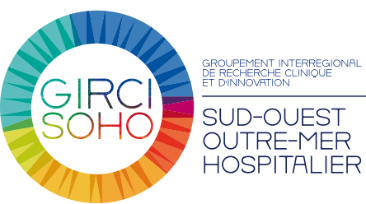 Appel à projets Interrégional Recherche En Soinslettre d'intentionA retourner au plus tard le <date> à l’adresse électronique suivante : .....nom;prénom@.....(consulter votre DRCI pour connaître les dates de dépôt)DRCI de proximité déposant la LI  CHU BORDEAUX		 INSTITUT BERGONIE		 CHU LIMOGES CHU MARTINIQUE		 CHU MONTPELLIER		 ICM CHU NIMES			 CHU GUADELOUPE             	 CHU POITIERS INSTITUT C.REGAUD	 CHU LA REUNION			 CHU TOULOUSEINFORMATIONS GENERALESTitre du projet : Acronyme : Investigateur coordonnateur (joindre CV)Prénom, Nom : Catégorie professionnelle INFIRMIERS			Précisez :  REEDUCATION			Précisez :  MEDICO-TECHNIQUE 		Précisez : Service :                                        Adresse électronique : Etablissement :                             Téléphone : 	Ville : Autre(s) personnel(s) de santé associé(s) (le cas échéant)Prénom, Nom : Fonction :                                      Spécialité : Service :                                        Adresse électronique : Etablissement :                             Téléphone : 	Ville :Prénom, Nom : Fonction :                                      Spécialité : Service :                                        Adresse électronique : Etablissement :                             Téléphone : 	Ville :PromotionEtablissement promoteur envisagé : ……………………………………………………………………….    Etablissement avec DRCI     Etablissement sans DRCI : indiquer les structures disponibles ou qui seront déléguées / sous traitées dans le cadre de la promotion de la recherche :Méthodologiste (joindre CV)Prénom, Nom : Fonction :                                      Spécialité : Service :                                        Adresse électronique : Etablissement :                             Téléphone : 	Ville :Structure responsable de la gestion de projetStructure responsable de l’assurance qualité Structure responsable de la gestion de données et des statistiques Nombre prévisionnel de centres d’inclusion (NC) Centres associés au projet (Les centres associés doivent faire partie de l’inter-région)Nombre de centres associés :BPCLe porteur de projet et ses co-investigateurs sont-ils formés aux BPC ?  oui     nonSi non, indiquer la structure qui sera en charge de la formation BPC avant démarrage de l’essai : Etablissement promoteur Etablissement investigateur (si différent de l’établissement promoteur) Autre : ………………………..CARACTERISTIQUES DU PROJETType de Recherche (catégorie loi Jardé*) Catégorie 2 Catégorie 3 Hors Loi Jardé*les projets de catégorie 1 sont exclus de l’appel d’offreChamp de la recherche Qualité et sécurité des soins. Validation de pratiques innovantes dans le parcours de soins du patient. Pratiques managériales innovantes dans le champ de la santé Pratiques pédagogiques innovantes dans le champ de la santé Pertinence des soinsThématique / spécialités (1-3 thématiques, mots clés pour la recherche d’experts)Rationnel (contexte et hypothèses) [max 2240 caractères]Originalité et caractère innovant [max 1120 caractères]Objet de la RechercheTechnologies de santé (1) (cocher & préciser) :  dispositifs médicaux actes organisations du système de soins (incluant les services de santé)   préciser :  outils numériques/ Intelligence Artificielle  autresSi pertinent : date du marquage CE :	 Autorisation de Mise sur le Marché : préciser : Mots Clés (5)Objectif Principal [max 340 caractères](A cocher) Description d’hypothèses 	 Faisabilité 	 Tolérance  	 Efficacité  	 Sécurité Efficience 	 Impact budgétaire   Organisation des soins (A cocher) Etiologie  	 Thérapeutique  Causalité (2) 		(impact sur des critères de jugement cliniques "durs") (3) Diagnostic	 Thérapeutique  Pronostic 		(impact sur des critères de jugement intermédiaires) (4)  Recherche sur les méthodes	 Observance   Recherche qualitative 	 Pratique courante  Autre : ........[Préciser] : Objectifs Secondaires [max 1120 caractères] [Préciser]Critère d'évaluation principal (en lien avec l’objectif principal) [340 caractères]Critères d'évaluation secondaires (en lien avec les objectifs secondaires) [1120 caractères]Population d’étude(Principaux critères d’inclusion et de non inclusion)Critères d’inclusion :Critères de non inclusion :Plan expérimental  (A cocher) : Méta-analyse  Etude contrôlée randomisée 	Si oui : 	 Ouvert 	 Simple Aveugle 	 Double Aveugle  Revue systématique  Etude pragmatique  Etude quasi-expérimentale (cohortes non randomisées, …)  Etude de cohorte prospective  Etude cas-contrôle  Etude transversale  Etude de cohorte rétrospective  Recherche dans les bases de données médico-administratives  Modélisation  Série de cas  Autre  Etude qualitative Si Analyse médico-économique[Préciser](A cocher) : Analyse coût-utilité 	  Analyse de minimisation de coûts   Analyse coût-efficacité 	  Analyse coût-conséquence  Analyse coût-bénéfices 	  Analyse coût de la maladie   Analyse d’impact budgétaire 	  Autre Si groupe comparateurGroupe expérimental [préciser max 340 caractères] ]Groupe contrôle [préciser max 340 caractères] Durée de la recherche*(de la première inclusion à la dernière visite du dernier patient)*Pour être éligible, la durée du projet ne peut excéder deux ansDurée de la participation de chaque individu (en jours, mois ou années)Durée prévisionnelle de recrutement (en mois)Nombre d’individus  / observations prévu(e)s à recruter (Justification de la taille de l’échantillon [max 2000 caractères] Participation d’un réseau de recherche [Préciser]Autres éléments garantissant la faisabilité du projet [préciser max 450 caractères] Bénéfices attendus pour le patient et/ou pour la santé publique, et/ou pour les professionnels[préciser max 2240 caractères] BibliographieMerci de joindre 5 articles maximum justifiant l’intérêt du projet au niveau national / international.FinancementNIVEAU APPROXIMATIF DE FINANCEMENT TOTAL NECESSAIRE AU PROJET(en €) : …	-DONT FINANCEMENT ESTIME GIRCI (en €): …. 	-DONT CO-FINANCEMENT  PREVU (en €) : …Provenance du co-financement :Avez-vous déjà obtenu un accord de ces co-financeurs ? (non obligatoire au stade de lettre d’intention)     OUI (le ou lesquels ?) ……. NONFinancements antérieurs Ce projet n’a jamais bénéficié d’un financement dans le cadre d’un autre appel à projets. Ce projet a bénéficié d’un financement via un Appel à projets :	Préciser le nom de l’appel à projet :ANNEXESRappel des pièces à joindre : CV de l’investigateur principal / CV du méthodologiste / Références bibliographiques du projetTechnologie de santé : intervention pouvant servir à la promotion de la santé, à la prévention, au diagnostic ou au traitement d’une maladie aiguë ou chronique, ou encore à des fins de réadaptation. Les technologies de la santé comprennent les produits pharmaceutiques, les dispositifs, les interventions et les systèmes organisationnels utilisés dans les soins de santé. cf. http://www.inahta.org/Etudes visant à déterminer les causes d’une pathologie, le risque d’être exposé à un médicament, un polluant…Exemple : réduction de la mortalité lors de la survenue d’infarctus du myocardeExemple : réduction du cholestérol sérique, amélioration sur une échelle de douleurDisponibleSous traitanceNAUnité de gestion technico-réglementaireUnité de Vigilance (cat. 2 et 3 Jardé)Unité de monitoring (cat. 3 Jardé)Unité de gestion et exploitation des donnéesNomPrénomVilleHôpitalServiceEmail et TélSpécialité